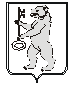 АДМИНИСТРАЦИЯ БАЛАХТОНСКОГО СЕЛЬСОВЕТА КОЗУЛЬСКОГО РАЙОНАКРАСНОЯРСКОГО КРАЯПОСТАНОВЛЕНИЕОб утверждении Порядка сноса зеленых насаждений на территории муниципального образования Балахтонский сельсоветВ целях упорядочения сноса зеленых насаждений и возмещения ущерба при утрате объектов озеленения на территории муниципального образования Балахтонский сельсовет, руководствуясь Решением Балахтонского сельского Совета депутатов от 29.06.2012г. № 17-113р «Об утверждении Правил благоустройства, озеленения и содержания территории муниципального образования Балахтонский сельсовет», руководствуясь Уставом Балахтонского сельсовета, ПОСТАНОВЛЯЮ:1. Утвердить Порядок сноса зеленых насаждений на территории муниципального образования Балахтонский сельсовет, согласно приложения к настоящему Постановлению.3. Постановление вступает в силу со дня его подписания, подлежит официальному опубликованию в местном периодическом печатном издании «Балахтонские вести» и на официальном сайте администрации Балахтонского сельсовета http://balahton-adm.gbu.su/.4. Контроль за исполнением настоящего постановления оставляю за собой.Глава сельсовета                                                                           В. А. МецгерКионова Надежда Николаевна 8 (39154)2-53-54Приложение к постановлению администрации Балахтонского сельсовета № 37 от 23.09.2019ПОРЯДОК СНОСА ЗЕЛЕНЫХ НАСАЖДЕНИЙ НА ТЕРРИТОРИИМУНИЦИПАЛЬНОГО ОБРАЗОВАНИЯ БАЛАХТОНСКИЙ СЕЛЬСОВЕТОбщие положения1.1. Настоящий Порядок разработан в соответствии с Федеральным законом от 10.01.2002 № 7-ФЗ «Об охране окружающей среды Решением Балахтонского сельского Совета депутатов от 29.06.2012г. № 17-113р «Об утверждении Правил благоустройства, озеленения и содержания территории муниципального образования Балахтонский сельсовет». Порядок обязателен для исполнения всеми гражданами и юридическими лицами любых организационно-правовых форм и форм собственности.1.2. Зеленый фонд муниципального образования Балахтонский сельсовет является составной частью природного комплекса муниципального образования Балахтонский сельсовет и включает в себя озелененные и лесные территории всех категорий и видов, образующие систему озеленения в пределах муниципального образования Балахтонский сельсовет.1.3. Зеленые насаждения (как искусственных посадок, так и естественного произрастания) - совокупность древесно-кустарниковых, травянистых и цветочных растений, почвенного покрова, занимающих определенную территорию.1.4. Вынужденным сносом зеленых насаждений считается снос совокупности древесно-кустарниковых, травянистых и цветочных растений, почвенного покрова, выполнение которого объективно необходимо.1.5. Самовольным сносом зеленых насаждений считается несанкционированное (без предварительного оформления соответствующих документов) уничтожение или повреждение древесно-кустарниковых, травянистых и цветочных растений, почвенного покрова.1.6. Настоящий Порядок не распространяется на снос плодово-ягодных культур на территориях приусадебных участков, дачных кооперативов, ведомственных питомников лесных культур.Порядок оформления документов на снос зеленых насажденийЮридическое или физическое лицо (далее - Заявитель), желающее получить разрешение на снос зеленых насаждений, обращается с письменным заявлением в администрацию муниципального образования Балахтонский сельсовет.Письменное заявление должно содержать следующие сведения:- адрес места размещения зеленых насаждений;- причину, по которой предполагается снос;- данные о Заявителе, в том числе об организационно-правовой форме, юридическом и почтовом адресе, идентификационном номере налогоплательщика (ИНН), банковских реквизитах, должности и Ф.И.О. руководителя организации.2.2. К заявлению прилагается следующая документация:- план-схема места размещения существующих зеленых насаждений;- документы, подтверждающие предоставление земельного участка;- проект благоустройства и озеленения территории;- при производстве строительства и реконструкции объектов - утвержденная в установленном порядке проектная документация (за исключением объектов недвижимости, на которые не требуется выдача проектной документации).При сносе зеленых насаждений, расположенных на земельном участке, входящем в общее имущество многоквартирного дома, прилагается также протокол общего собрания собственников помещений в многоквартирном доме с решением о согласии на снос зеленых насаждений, принятый в соответствии с жилищным законодательством.2.3. После поступления заявления, в течение 10 дней организует обследование указанного участка.2.4. В результате обследования определяется количество, видовой состав и качественное состояние зеленых насаждений, производится расчет восстановительной стоимости в соответствии с утвержденной методикой определения восстановительной стоимости зеленых насаждений и оформляется акт обследования.Если по результатам обследования возможна пересадка деревьев и кустарников, то она должна быть осуществлена за счет средств Заявителя.2.5. На основании акта обследования, и расчета восстановительной стоимости насаждений главой сельсовета издается распоряжение о выдаче разрешения на снос зеленых насаждений, после оплаты восстановительной стоимости насаждений.Общий срок рассмотрения письменного заявления физических или юридических лиц не может превышать 30 дней со дня его регистрации.2.6. На основании распоряжения главы сельсовета Заявитель оплачивает, восстановительную стоимость, сносимых зеленых насаждений.Разрешение на проведение работ по сносу зеленых насаждений действительно в течение одного года с даты его выдачи. По истечении указанного срока разрешение на проведение работ по сносу зеленых насаждений утрачивает силу.2.6.1. При самовольном сносе зеленых насаждений лицо, причинившее вред, несет ответственность в соответствии с действующим законодательством, а также возмещает ущерб, причиненный их уничтожением, повреждением, оплатив восстановительную стоимость.2.7. Формирование планов посадок зеленых насаждений за счет средств бюджета муниципального образования Балахтонский сельсовет осуществляется с учетом необходимости посадки зеленых насаждений взамен утраченных в территориальной близости от объекта, на котором был произведен снос.2.8. Снос (пересадка) зеленых насаждений может осуществляться в следующих случаях:- при реализации проектов, предусмотренных Документами территориального планирования муниципального;- при реализации инвестиционных проектов;- при производстве работ по реконструкции зданий и сооружений;- при производстве работ по капитальному ремонту объектов общего пользования в соответствии с проектом благоустройства;- при проведении санитарных рубок и реконструкции зеленых насаждений;- при восстановлении режима инсоляции в жилых и нежилых помещениях по заключению органов санитарно-эпидемиологического надзора;- при предупреждении и ликвидации аварийных и чрезвычайных ситуаций;- при ведении дачного хозяйства и индивидуального жилищного строительства.2.9. Снос зеленых насаждений без оплаты восстановительной стоимости разрешается:- при проведении рубок ухода и реконструкции зеленых насаждений;- при сносе аварийных, сухостойных деревьев;- при сносе деревьев и кустарников, нарушающих световой режим в жилых и общественных зданиях (по заключению Территориального управления Роспотребнадзора по Красноярскому краю);- при сносе деревьев и кустарников, произрастающих в охранных зонах инженерных сетей и коммуникаций;- при сносе зеленых насаждений, высаженных с нарушением действующих норм (требования п. 4.12 СНиП 2.07.01-89);- при предупреждении и ликвидации аварийных и чрезвычайных ситуаций (по заключению Главного управления МЧС России по Красноярскому краю);- при реализации проектов по строительству (реконструкции) и капитальному ремонту социально значимых объектов муниципального образования Балахтонский сельсовет, финансируемых за счет бюджетов всех уровней;- при диаметре штамба дерева до 4 сантиметров на высоте 1,3 метра, при возрасте посадки кустарника до 3 лет.2.10. Заявление о сносе зеленых насаждений, произрастающих у многоквартирных домов, подлежит обязательному согласованию с лицом, осуществляющим управление многоквартирным домом.Приложение к Порядку сноса зеленых насаждений на территории муниципального образования Балахтонский сельсоветМетодика определения восстановительной стоимости зеленыхнасаждений в случае их вынужденного сноса или повреждения1. Основные термины:1.1. Восстановительная стоимость - стоимостная оценка всех видов затрат, связанных с посадкой и содержанием городских зеленых насаждений, в пересчете на одно условное дерево, куст, погонный метр.1.2. Уничтожение зеленых и лесных насаждений - вырубка деревьев, кустарников, снос газонов, механическое повреждение стволов, химическое поражение, обгорание и прочие повреждения до степени прекращения их роста.1.3. Повреждение древесных насаждений - повреждение корневой системы, коры, ствола, кроны деревьев (кустарников), повреждение деревьев химическими реагентами.2. Методика разработана для установления стоимости основных типов насаждений с учетом ценности и качественного состояния, а также для определения размера ущерба, возникающего в результате их уничтожения или повреждения.3. За основу берется показатель стоимости определенных видов деревьев и кустарников в зависимости от породного состава и возраста. Восстановительная стоимость складывается из стоимости посадочного материала, сметной стоимости посадки и ухода, обеспечивающего полное восстановление декоративных и экологических качеств. Размеры восстановительной стоимости для различных групп зеленых насаждений представлены в таблицах 1, 2, 3.Стоимость одной условной единицы группы зеленых насаждений указана в базовой сумме минимального размера оплаты труда, применяемой для начисления налогов, сборов, штрафов и иных платежей.Таблица 1ДеревьяТаблица 2КустарникиТаблица 3Газоны, цветникиВ зависимости от качественного состояния зеленых насаждений к восстановительной стоимости насаждений применяются коэффициенты:2 - для особо ценных, интродуцированных зеленых насаждений;1 - для высокодекоративных здоровых зеленых насаждений;0,75 - для высокодекоративных ослабленных зеленых насаждений;0,5 - для ослабленных низкодекоративных зеленых насаждений.При повреждении зеленых насаждений ущерб оценивается комиссионно исходя из восстановительной стоимости и степени повреждения.23.09.2019с. Балахтон№ 37N строкиДиаметр штамба в см на высоте 1,3 мСтоимость одного дерева в МРОТСтоимость одного дерева в МРОТСтоимость одного дерева в МРОТСтоимость одного дерева в МРОТСтоимость одного дерева в МРОТСтоимость одного дерева в МРОТN строкиДиаметр штамба в см на высоте 1,3 мберезарябинакедр, пихта, сосна лиственницаель (кроме канадской голубой формы)груша, боярка, яблоня, черемуха и др. косточковыетополь, клен, ива и другие быстрорастущие1471,1036,1969,5522,1712,2012,792875,0740,3173,9426,6616,3016,8931279,3044,4478,3631,1320,4020,9941683,0348,5682,7635,6024,5025,0952090,7656,5982,2740,0932,4833,1262498,5264,6491,5744,5640,4641,12728106,2572,6995,9949,0348,4449,12832118,8285,75100,3853,5261,4062,11936131,3998,79104,8057,9974,3475,101040137,68105,17109,2062,4680,7481,531144143,79111,68113,6266,9587,1387,941248150,00118,13116,9671,4293,5494,151352156,21124,59122,4375,8899,92100,781456162,42131,02126,8580,35106,33107,191560168,61137,48131,2484,84112,73113,621670174,82143,94135,6689,31119,12120,021780181,03150,37140,0693,78125,52126,431890187,24156,83144,4898,27131,91132,8619100193,45163,26148,87102,74138,31139,27N строкиВозраст посадок, летСтоимость одного кустарника в МРОТСтоимость одного кустарника в МРОТN строкиВозраст посадок, летсвободно растущиев живых изгородях134,3512,52245,2514,29356,1416,06467,0517,82577,9519,59688,8621,36799,7723,1381010,6824,9791111,5626,66101212,4728,43111313,3830,22121414,2931,99131515,2033,76141616,1035,52151717,0137,29161817,9039,06171918,8140,831820 и более19,7142,59Наименование элементов благоустройства малых формСтоимость в МРОТ1. Газоны, за один квадратный метр:партерные2,48обыкновенные1,33на откосах1,522. Цветники, за один квадратный метр:из однолетников9,30из двулетников10,97из сальвии45,66из пионов11,61прочие - по калькуляции